CỘNG HOÀ XÃ HỘI CHỦ NGHĨA VIỆT NAMĐộc lập - Tự do - Hạnh phúcĐƠN ĐỀ NGHỊ XÉT TỐT NGHIỆP(Dùng cho sinh viên chương trình đào tạo bằng kép)Kính gửi: Trường Đại học Kinh tế - ĐHQGHNTôi đã hoàn thành chương trình đào tạo ngành (tên ngành 1) ……………………………… của (trường ngành 1)………………………………………….. và đã tích lũy đủ số tín chỉ quy định trong chương trình đào tạo ngành (tên ngành 2) ………………………. ………... của Trường Đại học Kinh tế và đã đủ điều kiện tốt nghiệp theo Qui chế đào tạo của ĐHQGHN. Tôi xin gửi kèm bản sao công chứng (SV đánh dấu x nếu có gửi kèm):	- Bằng tốt nghiệp đại học ngành 1:            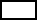 	- Bảng điểm tốt nghiệp đại học ngành 1:   - 2 ảnh 3x4:                                               - Chứng chỉ tiếng Anh:           (SV ghi rõ thời gian có kết quả hậu kiểm tiếng Anh:……/……/……….)- Giấy tờ khác (nếu có):Vậy đề nghị được Nhà trường xét công nhận tốt nghiệp vào đợt: 05 (tháng 12/2018).Tôi cam đoan bộ hồ sơ đã nộp là hợp lệ, nếu sai tôi xin hoàn toàn chịu trách nhiệm.Họ và tên:………………………………………………..Họ và tên:………………………………………………..Họ và tên:………………………………………………..Mã số sinh viên:……………......Ngày sinh: ………………………………………………Ngày sinh: ………………………………………………Ngày sinh: ………………………………………………Nơi sinh:………………………...Khóa:  QH-……-E     Ngành:…………………………..     Chuyên ngành:………………Khóa:  QH-……-E     Ngành:…………………………..     Chuyên ngành:………………Khóa:  QH-……-E     Ngành:…………………………..     Chuyên ngành:………………Khóa:  QH-……-E     Ngành:…………………………..     Chuyên ngành:………………ĐT liên hệ: …………………………………………..…………………………………………..Email: …………………………Ngành đào tạo thứ nhất:……………..............................Ngành đào tạo thứ nhất:……………..............................Ngành đào tạo thứ nhất:……………..............................Trường: ……………………….Năm trúng tuyển ngành thứ nhất:………………….Năm trúng tuyển ngành thứ nhất:………………….Thời hạn tối đa hoàn thành khoá học ngành thứ nhất:……………….Thời hạn tối đa hoàn thành khoá học ngành thứ nhất:……………….Hà Nội, ngày …… tháng …… năm …………Sinh viên(ký, ghi rõ họ, tên)